 			Przemyśl, dnia 01 grudnia 2017 r.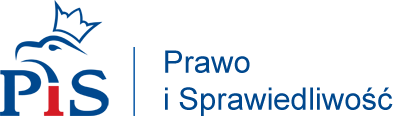 Biuro Interwencji i Porad PISprzy Biurze PoselskimMarszałka Sejmu Marka KuchcińskiegoSPRAWOZDANIE Z UDZIELANIA PORAD PRAWNYCH W OKRESIEOD 01.11.2017-30.11.2017Biuro Interwencji i Porad PIS w Przemyślu przy Biurze Poselskim Marszałka Sejmu Marka Kuchcińskiego w Przemyślu w okresie od 01.11.2017 r. do 30.11.2017 r. udzielało porad prawnych dotyczących spraw związanych z poniższą tematyką:ogólnego zakresu prawa cywilnego;prawa karnego i wykroczeniowego;prawa rodzinnego;prawa administracyjnego;prawa pracy i ubezpieczeń społecznych;Z uwzględnieniem powyższych punktów porady dotyczyły: Ad 1. Z zakresu ogólnego prawa cywilnego:odwołania darowizny;odrzucenia spadku;ustanowienia adwokata z urzędu;zaległości z tytułu umowy najmu;odwołania od decyzji w sprawie reklamacji;egzekucji z nieruchomości;kolejności dziedziczenia;przedawnienia roszczeń;umowy dożywocia;nienależnego świadczenia;upadłości konsumenckiej;zrzeczenia się dziedziczenia;kosztów egzekucyjnych;wypowiedzenia umowy najmu;wznowienia postępowania;zwolnienia od kosztów sądowych;zrzeczenia się roszczeń odszkodowawczych;umowy z operatorem telekomunikacyjnym;postępowania spadkowego.Ad 2. Z zakresu prawa karnego i wykroczeniowego:wznowienia postępowania karnego;zadośćuczynienia za doznaną krzywdę w postępowaniu karnym;zawiadomienia o możliwości popełnienia przestępstwa kradzieży;umorzenia dochodzenia;nadzoru ministra sprawiedliwości nad postępowaniem;Ad 3. Z zakresu prawa rodzinnego:pozbawienia władzy rodzicielskiej;kontaktów z dziećmi;ustanowienia alimentów;obniżenia alimentów;Ad 4. Z zakresu prawa administracyjnego:uzyskania dokumentów z organu administracji;prawa pomocy;wniosku do organu o przeprowadzenie remontu drogi publicznej;weryfikacji poprawności wykonania piwnicy grobowej;odroczenia terminu płatności;Ad. 5 Z zakresu prawa pracy i ubezpieczeń społecznych: dodatku do emerytury za szkodliwe warunki;ochrony przed zwolnieniem z pracy w wieku przedemerytalnym;uzyskania dokumentów z archiwum;renty rolniczej z tytułu niezdolności do pracy;dodatku do emerytury w związku z uszczerbkiem na zdrowiu związanym z niewybuchem z II Wojny Światowej.W związku z wieloma sprawami dotyczącymi odrzucenia spadku po osobie zmarłej z uwagi na posiadane przez nią długi, koniecznym jest omówienie instytucji, która zwalnia od dziedziczenia jeszcze za życia potencjalnego spadkodawcy.Kodeks cywilny w art. 1048 przewiduje instytucję zrzeczenia się dziedziczenia. Jest to jedyna umowa możliwa do zawarcia ze spadkodawcą za jego życia. Wszelkie inne czynności dotyczące spadkobrania mogą być dokonywane tylko na wypadek śmierci. W wyżej wspomnianej umowie,  przyszły spadkobierca ustawowy zrzeka się dziedziczenia po swoim przyszłym spadkodawcy. Powoduje to wyłączenie spadkobiercy od dziedziczenia, a więc traktowanie go tak, jakby nie dożył otwarcia spadku. Umowę taką należy zawrzeć u notariusza w formie aktu notarialnego. Podsumowując niniejsze sprawozdanie, w miesiącu listopadzie odbyło 53 spotkań. Ponownie, jak miesiącu poprzednim przeważały sprawy cywilne, a zwłaszcza sprawy spadkowe. Liczba odbytych spotkań wskazuje na to, ze bezpłatna pomoc prawna jest potrzebna, zwłaszcza, że osoby zgłaszające się do biura przyjeżdżają z dalszych miast takich jak Lubaczów czy Jarosław.